Plataforma INOVAÇÃO ANO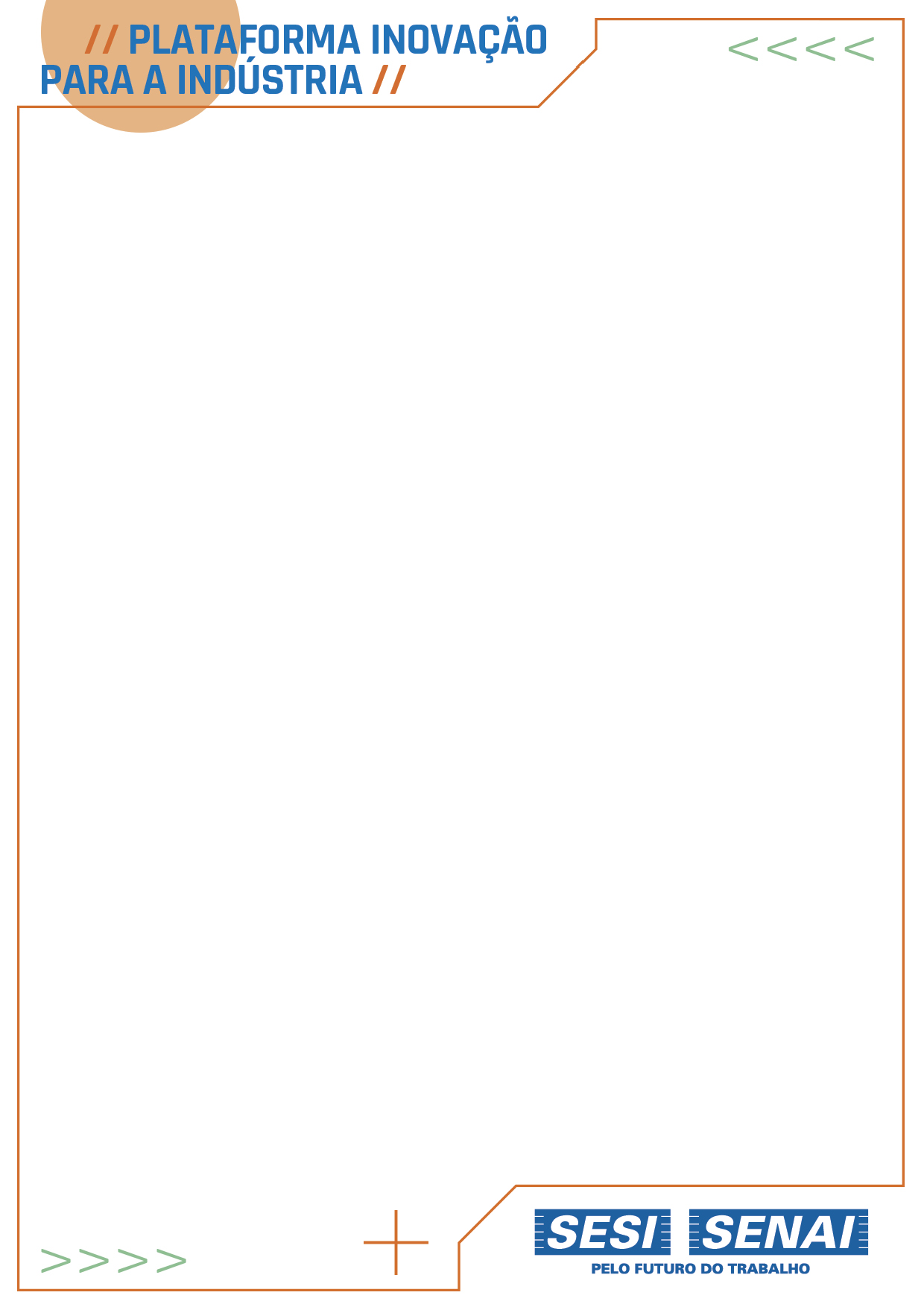 CARTA DE INTENÇÕES DE EMPRESA PARCEIRACIDADE, DATAUFÀ COORDENAÇÃO DA CATEGORIA DE TECNOLOGIAS EDUCACIONAIS,EU, NOME COMPLETO DO REPRESENTANTE LEGAL DA EMPRESA, RG ____________________ CPF ____________________ , REPRESENTANTE LEGAL DA EMPRESA ____________________ CNPJ __________________ VENHO POR MEIO DESTA, MANIFESTAR A INTENÇÃO DE QUE A EMPRESA ANTERIORMENTE CITADA PARTICIPE DA SELEÇÃO DA CATERGORIA DE TECNOLOGIAS EDUCACIONAIS 1/2020 COM O PROJETO INTITULADO __________________________ , COM UMA CONTRAPARTIDA ECONÔMICA E/OU FINANCEIRA NO VALOR TOTAL DE R$ ________________________ (VALOR ESCRITO POR EXTENSO).____________________________ASSINATURACARGOENDEREÇO COMPLETOCONTATOTELEFONE: FIXO E CELULARE-MAILOBSERVAÇÃO: TODOS OS DADOS AQUI SOLICITADOS DEVEM SER APRESENTADOS.